SELECTED RESEARCH PROJECTS:Research of pathogenicity and epizootiology (at the final and intermediate host) of Dicrocoelium dendriticum in small ruminants» (981/5-2-91) – funded by the Greek General Secretariat for Science and Technology“Environmentally sensitive approaches to nematode parasite control in sustainable agricultural systems” -  E.U research project (PL96-1485)«A comparative study on the efficacy of various dicrocelicides drugs and the application of the most effective one in vivo under sustainable Greek agricultural systems against Dicrocoelium dendriticum» -funded by the Greek General Secretariat for Science and Technology.«Epizootiological survey and control of sheep and goats parasites in Municipality of Kavala» - funded by EU through the Municipality of Kavala, Greece«Cystic echinococcosis – hydatidosis in the Eastern Mediteranean and Midle East» - EU research project ERB IC18-CT98-0354.A study of the epidemic of livestock myiasis on the island of Crete: identification of the parasitic flies, epidemiology of infestations and strategies of prevention and control – funded by NAGREF and British Council (project leader)“A study of the epidemic of livestock myiasis on the island of Crete: identification of the parasitic flies, epidemiology of infestations and strategies of prevention and control” – Greek-Hungary bilateral research collaboration (project leader)«Biological control of nematode parasitism in dairy ewes using nematophagous fungi» - funded by NAGREF and INRA (project leader)«Field trial to assess the efficacy of CLIK® for the prevention of fly strikes due to Wohlfahrtia magnifica on sheep in Greece» - funded by Novartis Animal Health Inc, Switzerland (project leader)«Field trial to assess the efficacy of CLIK® for the prevention of wohlfahrtiosis on sheep – Part II (application management)» - funded by Novartis Animal Health Inc, Switzerland (project leader)Pig coccidiosis: Regulating transmission, improving animal health and product quality – funded by Danish Bacon and Meat Council (project leader)European Reintegration Grant (ERG) Marie Curie project entitled: Piglet Isosporosis: Integrated disease management to improve animal welfare, food quality and safety (project leader)Marie Curie Training Network. Acronym: Healthy Hay, Full title:  The reinvention of sainfoin: an example of novel resource for sustainable agriculture» (project leader for Greece) Development of integrated livestock breeding and management strategies to improve animal health, product quality and performance in European organic and ‘low input’ milk, meat and egg production (FP7 Collaborative project) (project leader for Greece) and  COST Actions:COST Action 833 “Mange and Myiasis in Livestock” as expert scientist andCOST Action 854 “Protozoal reproduction losses in farm ruminants” as a member of the management committeeCOST Action FA0805 Goat-parasite interactions: from knowledge to control (CAPARA) (Chair of the Management Committee).COST Action TD1303 European Network for Neglected Vectors and Vector Borne Infection (Vice Chair of the Management Committee). RECENT PUBLICATIONS      Devleesschauwer B, Allepuz A, Dermauw V, Johansen MV, Laranjo-González M, Smit GS, Sotiraki S, Trevisan C, Wardrop NA, Dorny P, Gabriël S. Taenia solium in Europe: Still endemic? Acta Trop. 2015 Aug 12. pii: S0001-706X(15)30083-8. doi: 10.1016/j.actatropica.2015.08.006. Hoste H, Torres-Acosta JF, Sandoval-Castro CA, Mueller-Harvey I, Sotiraki S, Louvandini H, Thamsborg SM, Terrill TH.Tannin containing legumes as a model for nutraceuticals against digestive parasites in livestock.Vet Parasitol. 2015 Aug 15;212(1-2):5-17. doi: 10.1016/j.vetpar.2015.06.026. Chaligiannis I, Maillard S, Boubaker G, Spiliotis M, Saratsis A, Gottstein B, Sotiraki S. Echinococcus granulosus infection dynamics in livestock of Greece. Acta Trop. 2015 Oct;150:64-70. doi: 10.1016/j.actatropica.2015.06.021. Kostopoulou D, Casaert S, Tzanidakis N, van Doorn D, Demeler J, von Samson-Himmelstjerna G, Saratsis A, Voutzourakis N, Ehsan A, Doornaert T, Looijen M, De Wilde N, Sotiraki S, Claerebout E, Geurden T. The occurrence and genetic characterization of Cryptosporidium and Giardia species in foals in Belgium, The Netherlands, Germany and Greece. Vet Parasitol. 2015 Jul 30;211(3-4):170-4. doi: 10.1016/j.vetpar.2015.04.018. Arroyo-Lopez C, Manolaraki F, Saratsis A, Saratsi K, Stefanakis A, Skampardonis V, Voutzourakis N, Hoste H, Sotiraki S.Anthelmintic effect of carob pods and sainfoin hay when fed to lambs after experimental trickle infections with Haemonchus contortus and Trichostrongylus colubriformis. Parasite. 2014;21:71. doi: 10.1051/parasite/2014074. Tzanidakis N, Sotiraki S, Claerebout E, Ehsan A, Voutzourakis N, Kostopoulou D, Stijn C, Vercruysse J, Geurden T.Occurrence and molecular characterization of Giardia duodenalis and Cryptosporidium spp. in sheep and goats reared under dairy husbandry systems in Greece. Parasite. 2014;21:45. doi: 10.1051/parasite/2014048. Epub 2014 Sep 5.Ready, P.D., Wardhana, A.H., Adams, Z.J.O., Sotiraki, S., Hall, M.J.R.Improved method for screening mitochondrial cytochrome b markers to identify regional populations of the Old World screwworm fly and other myiasis agents (2014) Acta Tropica, . Article in PressMalama, E., Hoffmann-Köhler, P., Biedermann, I., Koopmann, R., Krücken, J., Molina, J.M., Moreno, A.M., von Samson-Himmelstjerna, G., Sotiraki, S., Demeler, J.Development of a milk and serum ELISA test for the detection of Teladorsagia circumcincta antibodies in goats using experimentally and naturally infected animals(2014) Parasitology Research . Article in Press. Geurden, T., Hoste, H., Jacquiet, P., Traversa, D., Sotiraki, S., Frangipane di Regalbono, A., Tzanidakis, N., Kostopoulou, D., Gaillac, C., Privat, S., Giangaspero, A., Zanardello, C., Noé, L., Vanimisetti, B., Bartram, D. Anthelmintic resistance and multidrug resistance in sheep gastro-intestinal nematodes in France, Greece and Italy (2014) Veterinary Parasitology, 201 (1-2), pp. 59-66. Papa, A., Chaligiannis, I., Kontana, N., Sourba, T., Tsioka, K., Tsatsaris, A., Sotiraki, S. A novel AP92-like Crimean-Congo hemorrhagic fever virus strain, Greece (2014) Ticks and Tick-borne Diseases, 5 (5), pp. 590-593. Djokić, V., Klun, I., Musella, V., Rinaldi, L., Cringoli, G., Sotiraki, S., Djurković-Djaković, O.  Spatial epidemiology of Toxoplasma gondii infection in goats in Serbia (2014) Geospatial Health, 8 (2), pp. 479-488. Saratsis, A., Karagiannis, I., Brozos, C., Kiossis, E., Tzanidakis, N., Joachim, A., Sotiraki, S. Lamb eimeriosis: Applied treatment protocols in dairy sheep production systems (2013) Veterinary Parasitology, 196 (1-2), pp. 56-63.  Tzanidakis, N., Maksimov, P., Conraths, F.J., Kiossis, E., Brozos, C., Sotiraki, S., Schares, G. Toxoplasma gondii in sheep and goats: Seroprevalence and potential risk factors under dairy husbandry practices (2012) Veterinary Parasitology, 190 (3-4), pp. 340-348.  Skampardonis, V., Sotiraki, S., Kostoulas, P., Leontides, L. Factors associated with the occurrence and level of Isospora suis oocyst excretion in nursing piglets of Greek farrow-to-finish herds (2012) BMC Veterinary Research, 8, art. no. 228, . Sargison, N.D., Baird, G.J., Sotiraki, S., Gilleard, J.S., Busin, V. Hepatogenous photosensitisation in Scottish sheep casued by Dicrocoelium dendriticum (2012) Veterinary Parasitology, 189 (2-4), pp. 233-237. .Saratsis, A., Regos, I., Tzanidakis, N., Voutzourakis, N., Stefanakis, A., Treuter, D., Joachim, A., Sotiraki, S. In vivo and in vitro efficacy of sainfoin (Onobrychis viciifolia) against Eimeria spp in lambs (2012) Veterinary Parasitology, 188 (1-2), pp. 19.Chaligiannis, I., Lalle, M., Pozio, E., Sotiraki, S. Anisakidae infection in fish of the Aegean Sea (2012) Veterinary Parasitology, 184 (2-4), pp. 362-366. Sotiraki, S., Hall, M.J.R. A review of comparative aspects of myiasis in goats and sheep in Europe (2012) Small Ruminant Research, 103 (1), pp. 75-83. Frutos, P., Hoste, H., Sotiraki, S., Hall, M., Jackson, F. Specificities of parasitism in goats and sheep: Interactions with nutrition and control strategies (2012) Small Ruminant Research, 103 (1), pp. 1-2. Xanthopoulou, K., Anagnostou, V., Ivovic, V., Djurkovic, O., Rogozi, E., Sotiraki, S., Papa, A. Distribution of sandflies (Diptera, Psychodidae) in two Ionian Islands and Northern Greece (2011) Vector-Borne and Zoonotic Diseases, 11 (12), pp. 1591-1594. Saratsis, A., Joachim, A., Alexandros, S., Sotiraki, S. Lamb coccidiosis dynamics in different dairy production systems (2011) Veterinary Parasitology, 181 (2-4), pp. 131-138. Papa, A., Chaligiannis, I., Xanthopoulou, K., Papaioakim, M., Papanastasiou, S., Sotiraki, S. Ticks parasitizing humans in Greece (2011) Vector-Borne and Zoonotic Diseases, 11 (5), pp. 539-542. Hoste, H., Sotiraki, S., Torres-Acosta, J.F.J. Control of Endoparasitic Nematode Infections in Goats (2011) Veterinary Clinics of North America - Food Animal Practice, 27 (1), pp. 163-173. Sotiraki, S., Farkas, R., Hall, M.J.R.  Fleshflies in the flesh: Epidemiology, population genetics and control of outbreaks of traumatic myiasis in the Mediterranean Basin (2010) Veterinary Parasitology, 174 (1-2), pp. 12-18.Sotiraki, S., Chaligiannis, I. Cystic echinococcosis in Greece. Past and present (2010) Parasite, 17 (3), pp. 205-210. Skampardonis, V., Sotiraki, S., Kostoulas, P., Leontides, L. Effect of toltrazuril treatment in nursing piglets naturally infected with Isospora suis (2010) Veterinary Parasitology, 172 (1-2), pp. 46-52.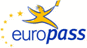 EuropassCurriculum VitaeEuropassCurriculum VitaePersonal informationPersonal informationFirst name(s) / Surname(s) First name(s) / Surname(s) Smaragda Sotiraki Smaragda Sotiraki AddressAddressLaboratory of Parasitology, Veterinary Research Institute, Hellenic Agricultural Organisation- Demeter (former NAGREF), NAGREF Campus Thermi, PO Box 60272, 57001 Thessaloniki (Greece)Laboratory of Parasitology, Veterinary Research Institute, Hellenic Agricultural Organisation- Demeter (former NAGREF), NAGREF Campus Thermi, PO Box 60272, 57001 Thessaloniki (Greece)Telephone(s)Telephone(s)+30 2310 365 373Fax(es)Fax(es)+30 2310 365 371+30 2310 365 371E-mail(s)E-mail(s)sotiraki@vri.gr, smaro_sotiraki@yahoo.grsotiraki@vri.gr, smaro_sotiraki@yahoo.grNationalityNationalityGreek Greek Work experienceWork experienceDatesDates2000 → today2000 → todayOccupation or position heldOccupation or position heldSenior Research Scientist, Head Laboratory of Parasitology, Veterinary Research Institute, Hellenic Agricultural Organisation- Demeter (former NAGREF), Thessaloniki GreeceSenior Research Scientist, Head Laboratory of Parasitology, Veterinary Research Institute, Hellenic Agricultural Organisation- Demeter (former NAGREF), Thessaloniki GreeceDatesDates1999 - 2007 1999 - 2007 Occupation or position heldOccupation or position heldTeaching Assistant Professor, Veterinary Faculty, University of Thessaly, Greece Teaching Assistant Professor, Veterinary Faculty, University of Thessaly, Greece DatesDates2002 - 2004 2002 - 2004 Occupation or position heldOccupation or position heldAssistant Professor, Danish Centre for Experimental Parasitology (post doctoral Marie Curie Fellow)Assistant Professor, Danish Centre for Experimental Parasitology (post doctoral Marie Curie Fellow)DatesDates1991 - 2000 1991 - 2000 Occupation or position heldOccupation or position heldLaboratory of Parasitology and Parasitic Diseases Veterinary Medicine School, Aristotle University, Thessaloniki, Greece (Research Fellow and Teaching Assistant)Laboratory of Parasitology and Parasitic Diseases Veterinary Medicine School, Aristotle University, Thessaloniki, Greece (Research Fellow and Teaching Assistant)Education and trainingEducation and trainingDatesDates2003 2003 Title of qualification awardedTitle of qualification awarded De Facto Diplomat of the European Veterinary Parasitology College, DF0064 De Facto Diplomat of the European Veterinary Parasitology College, DF0064DatesDates1999 1999 Title of qualification awardedTitle of qualification awardedDoctoral Thesis, Faculty of Veterinary Medicine, Aristotle University, degree: excellent. Thesis subject: «Study on the epidemiology of Dicrocoelium dendriticum in sheep and goats in certain regions of central Macedonia, Greece»Doctoral Thesis, Faculty of Veterinary Medicine, Aristotle University, degree: excellent. Thesis subject: «Study on the epidemiology of Dicrocoelium dendriticum in sheep and goats in certain regions of central Macedonia, Greece»DatesDates1991 1991 Title of qualification awardedTitle of qualification awardedDegree of Veterinary Medicine, Aristotle UniversityDegree of Veterinary Medicine, Aristotle UniversityPost-graduate studies/seminarsDatesPost-graduate studies/seminarsDates2002-20042002-2004Title of qualification awardedTitle of qualification awarded Post doctoral studies on Piglet coccidiosis due to Isospora suis (Marie Curie Post Doctoral fellowship) Danish Centre for Experimental Parasitology, RVAU Denmark Post doctoral studies on Piglet coccidiosis due to Isospora suis (Marie Curie Post Doctoral fellowship) Danish Centre for Experimental Parasitology, RVAU DenmarkDatesDates19991999Title of qualification awardedTitle of qualification awardedTraining on Entomology and usage of Scanning Electron Microscope (SEM) at the Natural History Museum, London U.K.. (Scholarship from the E.C. Large Scale Facilities Program managed by the Natural History MuseumTraining on Entomology and usage of Scanning Electron Microscope (SEM) at the Natural History Museum, London U.K.. (Scholarship from the E.C. Large Scale Facilities Program managed by the Natural History MuseumDatesDates1998 1998 Title of qualification awardedTitle of qualification awarded“Experimental helminthology: an introduction to procedures and analyses” Danish Centre for Experimental Parasitology, Copenhagen, Denmark“Experimental helminthology: an introduction to procedures and analyses” Danish Centre for Experimental Parasitology, Copenhagen, DenmarkDatesDates19981998Title of qualification awardedTitle of qualification awardedCourses on Molecular Biology, Faculty of Biological Sciences, Aristotle University, Thessaloniki, GreeceCourses on Molecular Biology, Faculty of Biological Sciences, Aristotle University, Thessaloniki, GreeceDatesDates19971997Title of qualification awardedTitle of qualification awarded“Diagnostic Parasitology Course” at London School of Hygiene and Tropical Medicine, London, U.K.“Diagnostic Parasitology Course” at London School of Hygiene and Tropical Medicine, London, U.K.DatesDates19951995Title of qualification awardedTitle of qualification awardedInternational Training Course on Echinococcus, CyprusInternational Training Course on Echinococcus, CyprusDatesDates19941994Title of qualification awardedTitle of qualification awarded  «Seventh International Training Course on the Identification of Helminth Parasites of    Economic Importance» which was held at the International Institute of Parasitology in U.K.   (sponsored by a British Council’s bursary).   «Seventh International Training Course on the Identification of Helminth Parasites of    Economic Importance» which was held at the International Institute of Parasitology in U.K.   (sponsored by a British Council’s bursary).                                                       Dates                                                      Dates19951995Title of qualification awardedTitle of qualification awardedProtection of laboratory animals-usage in clinical research and diagnostics-alternatives Part II, ThessalonikiProtection of laboratory animals-usage in clinical research and diagnostics-alternatives Part II, ThessalonikiDatesDatesDecember 6-10 1993December 6-10 1993Title of qualification awardedTitle of qualification awardedProtection of laboratory animals-usage in clinical research and diagnostics-alternatives, Part I, ThessalonikiProtection of laboratory animals-usage in clinical research and diagnostics-alternatives, Part I, Thessaloniki